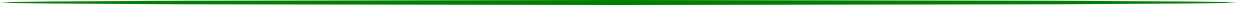 All’Azienda ASL 1 Abruzzo U.O.C. Servizio Veterinario Igiene degli Alimenti di Origine Animale e Loro Derivati                                                                      SEDE ______________________Il sottoscritto ……………………………………………………………………….……………….nato a ………………………..…………………..……. Il …………………………………………Tel. …………………………………. Cod. Fisc. …………………………………………………residente a ………………………… in Via …………………………………………. N. ……….legale rappresentante della Ditta …… ……………………………………………………………. con sede legale in Via..………………………………………………………… N. …..…………Comune ……………………………… (SV)  CF/P.IVA …………………………………………C H I E D EL’esecuzione del controllo sanitario ed il conseguente rilascio di certificazione di origine e sanità per l’esportazione in Paesi Terzi dei prodotti di origine animale di seguito descritti.SPECIE / Species / Espèce:	_____________________________________________PRODOTTO/          /                    _____________________________________________NOME COMMERCIALE:		_____________________________________________Trade Name / Nom commercial	NOME SCIENTIFICO 		_____________________________________________Scientific name / Nom scientifiqueMODO DI PRESENTAZIONE:	_____________________________________________Mode of presentation / Mode de presentationMODO DI CONSERVAZIONE:	_____________________________________________Mode of preservation / Mode de conservation	 NATURA DELL’IMBALLAGGIO:	_____________________________________________Nature of packing / Nature de l’emballage	MARCHE COMMERCIALI FIGURANTI SULL’IMBALLAGGIO: ______________________Trade Marks appearing on the packing				       Marques commerciales figurants sur l’emballageNUMERO DEI COLLI:		_____________________________________________Number of packages / Nombre des colisPESO NETTO:			_____________________________________________Nett weight / Poids net									ORIGINE DEI .PRODOTTI					Origin of the products					Provenance des produitsNOME DELLO SPEDITORE :	_____________________________________________Name of consigner / Nom de l’expéditeurINDIRIZZO DELLO SPEDITORE : ____________________________________________Address of Consigner / adresse de l’expéditeur     					DESTINAZIONE DEI PRODOTTI						Destination of the products					Destination des produitsDA / From / De:			_____________________________________________I PRODOTTI SONO SPEDITI A:	_____________________________________________The products were dispatched  to	Les produits sont expédiés à	IL / On / Le                  (date)  	_____________________________________________VIA TRENO, CAMION, AEREO, BATTELLO:	___________________________________By Railway, wagon, lorry, aircraft, ship	Par wagon, camion, avion, bateauNOME E INDIRIZZO DEL DESTINATARIO:	___________________________________Name and address of consignee			___________________________________Nom et adresse du déstinataire			___________________________________……………………………., li ……………………………….                                                                    Firma …………………………………………..allega  ricevuta  di  avvenuto  versamento  del contributo  dovuto  ai  sensi  del tariffario  regionaLE    euro 51,65 su C/C postale 10398675 intestato a ASL 1 AVEZZANO-SULMONA-L’AQUILA – SERVIZIO TESORERIA  con causale : SERVIZIO VETERINARIO IAOA – CERTIFICATO ESPORTAZIONE                                                                                   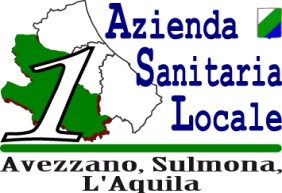 Regione AbruzzoA.S.L. 1 - Avezzano - Sulmona - L’AquilaDipartimento di PREVENZIONEU.O.C. SERVIZIO  VETERINARIO  DI  IGIENE  DEGLI  ALIMENTI  DI ORIGINE ANIMALE E LORO DERIVATIVia G. Bellisari  – 67100 L’AQUILA – e.mail: servetalimenti@asl1abruzzo.itDirettore: Dott.ssa Francesca De Paulis